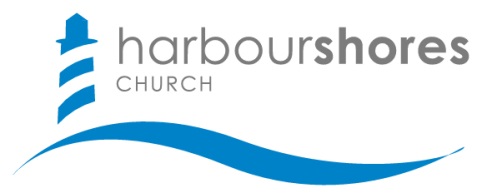 INTRODUCTION1) The Disobedience of Achan	2) The Disaster at Ai	3) The Despair of Joshua4) The Declaration by God		5) The Devastation of Sin	6) The Deliverance from Wrath7) The Discernment for UsI. THE DISOBEDIENCE OF ACHAN (verses 1, 20-21)	Note: The name “Achan” means “___________”. 	1 Corinthians 12:26-27 - 	Note: The Devil can never CONQUER the Church from the outside, so he must try to 	____________ it from the inside. 	2 Corinthians 7:1 - 	1) Achan ______ - (Joshua 7:21; Hebrews 12:2)	2) Achan _______________ Reality (at least he tried to!) - (Joshua 7:21)	3) Achan ____________ - (Joshua 7:21)	4) Achan _________ - (Joshua 7:21)	5) Achan ______ - (Joshua 7:21; John 3:20)	Note: Sin always pushes us in the _________ direction!	Matthew 5:3-4 - II. THE DISASTER AT AI (verses 2-5)	1) This is the _______ loss Israel would experience under the leadership of Joshua!	2) Israel seemed to have an ______________, self-reliant, self-confident attitude. (2 Cor. 3:5)	3) Israel lost “only” 36 men in battle and it _________________ discouraged the entire nation. III. THE DESPAIR OF JOSHUA (verses 6-9)	“In my distress I called to the Lord, and He answered me.” (Psalm 120:1)	“We cannot urge a better plea than this, Lord, ‘what wilt Thou do for Thy great name?’ Let God 	in all be glorified, and then welcome His whole will.” (Matthew Henry)	1 Peter 2:9 - IV. THE DECLARATION BY GOD (verses 10-15)	1) In verses 10-11, God ______________ Israel’s sin to Joshua.	2) In verse 12, God explains the ____________________ of Israel’s sin. 	3) In verses 13-15, God explains the ____________ of exposing and judging this sin. 	1 Peter 3:18 - Questions for Further Study, Reflection, and Application…What does the name “Achan” mean? How did Achan live up to his name?How does the Devil try to corrupt the people of God from the inside? What happened in Achan’s heart and mind when he saw the treasures of Jericho? How did he respond? How did his “sin of the heart” manifest itself? Why did Achan hide and try to cover up his sin? Why does sin push us to run away from God? Why is it insane to try and run and hide from God? Where should we run instead? Why?What was missing from Israel’s attempt to attack and destroy Ai? What can we learn from this?Where did Joshua go when he was confused and in despair? How is this a good example for us?How does this chapter point us to the cross and remind us of the grace and love of Jesus?